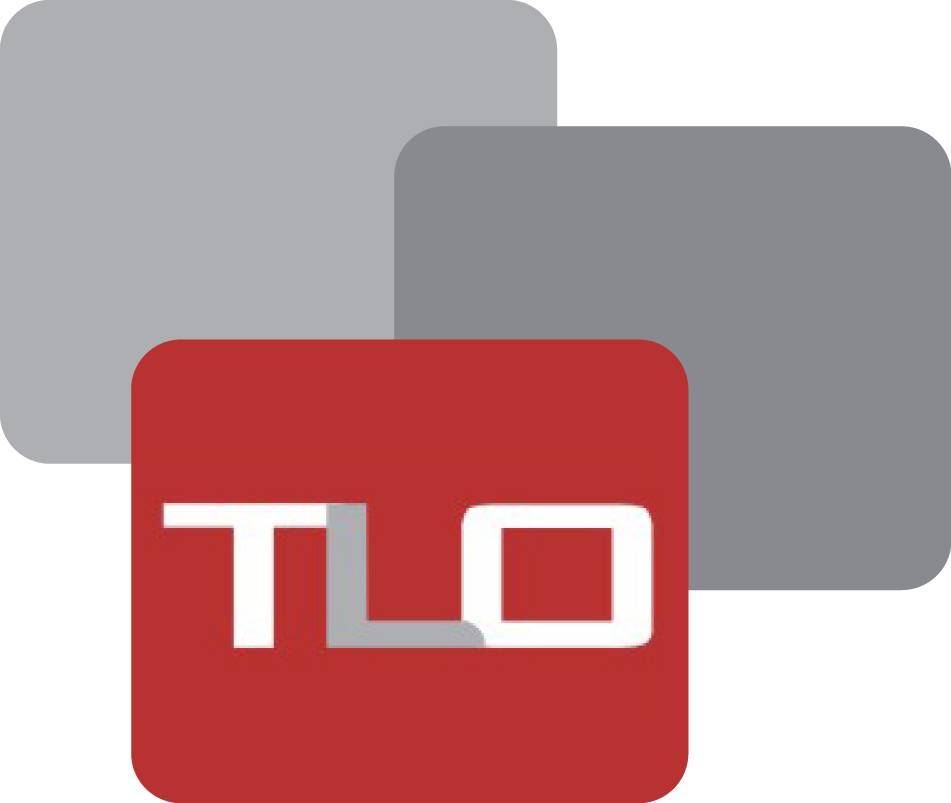 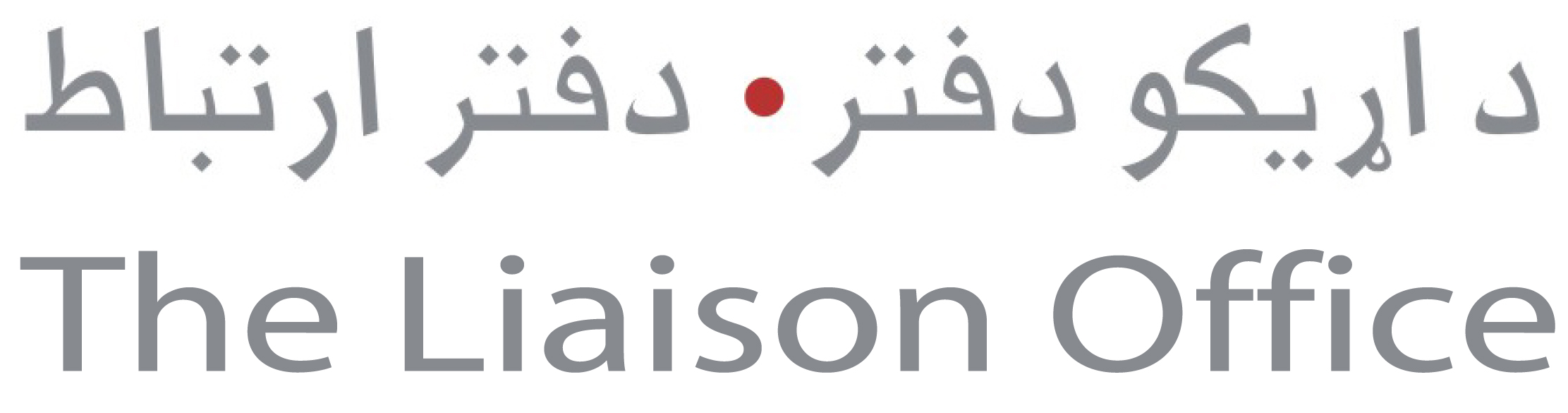 RFQ No: TLO-RFQ-06-2024Request for Quotations (RFQ)Solar Parabolic CookerProject Title: FLRIssue on: April 18, 2024Closing on: April 22, 2024Introduction:The Liaison Office (TLO)The Liaison Office (TLO) is an independent Afghan non-governmental organization established in 2003 and seeking to improve local governance, stability, and security through systematic and institutionalized engagement with customary structures, local communities, and civil society groups. TLO’s main areas of activity are Research/Analysis using the do-no harm approach; Dialogue Facilitation/Peacebuilding; Access to Justice; and livelihood improvement. In addition to the TLO headquarter in Kabul, the organization has a regional office in Paktia-Southeast, provincial office in Khost, and multiple project offices across Afghanistan, with over 117 staff. Current and recent TLO funders include the United States Institute of Peace, USAID, the Open Society Institute, DAI (including projects contracted from USAID) and GIZ, along with the governments of Australia (AusAid), Germany, the Netherlands, Norway, Switzerland (SDC), Canada, UNHCR, Cordaid, SIDA, UNICEF and FCDO.Activities/ TasksOnly Solar System Installation, Agricultural & livestock Companies should provide Hard Copy of Quotations for the supply of items listed below:Specifications:Eligibility, Evaluation and Requests for Information Only those companies that: possess a valid business license.For their bids to be considered “responsive” and be evaluated for award by Criteria, qualified Offers must: 1. Financial Proposal 100%Content and Format of your Proposal For TLO to conduct the most efficient analysis of proposals received, please format your response as follows:  1. A letter of transmittal confirming:  Your company’s status as a licensed firm with AISA/Ministry of Commerce or Kabul Municipality.Your company’s commitment to providing good quality items mentioned above to the address mentioned below.The validity of your proposal/Quotes for a minimum of thirty (30) calendar days. The letter must be signed by a person authorized to bind your company and negotiate on your company’s behalf. 2. A discussion of your approach to providing the required services. You must meet ALL the requirements. 3. A description of your company’s capabilities to provide the required services, including evidence of financial responsibility and other Governmental Regulatory licenses. 4. A completed Price Proposal (see attached format).  The successful Offered will receive a Fixed Price Contract for the period stipulated in this RFQ. The fixed prices will remain in effect for the entire Period of Performance unless modified in writing by TLO.  Rates should be presented on AFN.   TIME FRAMEThe purpose of this RFQ is to identify and hire a vendor to provide the above-listed item.Service / Product delivery and payment Terms:Payment method: The supplier will be paid through bank Account/Cheque after satisfactory delivery of items to TLO Kabul Office and technical confirmation by the related department. (no advance payment to the vendors)Delivery time line: ASAP (please mention the delivery date in your quotation)Mode of Shipment: DDPAddress: Bar Kakh Khel village Ahmad Aba district Paktia & Kamkai Mana Village Tani district KhostSubmission of Quotation:The deadline for submission of sealed hard copies of offers is April 22nd, 2024 / 3:30 PM Local Time. (Kabul, Afghanistan time) at the address provided below. Please reference this (TLO-RFQ-06-2024) on the sealed envelopes.  Proposals received after the deadline may not be considered. Proposals must be valid for a minimum of thirty (30) calendar days.Questions and Clarifications Any questions/clarifications should be submitted by email to Yama Aman (yama.aman@tlo-afghanistan.org ) by 1:00 pm (Kabul, Afghanistan time) April 21st, 2024.Prices & Terms of Contract:Vendors must quote price in AFN. The price quotes shall be free of any tax (such as VAT)The Liaison Office shall deduct the applicable tax (currently 2%) on any contract as required by Afghan Law and will make the direct deposit to the Da Afghanistan Bank if supplier cannot provide the registration certificate or the registered certificate are against to their business. If still awarded for the contract in this case (7% tax) will be deducted from the total amount of contract and will be deposit to the Da Afghanistan Bank. As the tax withholding entity, The Liaison Office is required to remit the income tax amount withheld directly to the Ministry of Finance designated account.Your quotation will be accepted and payment will be proceeding as per your business title.The Liaison Office is paying for any kind of supply and service; Account payee check by the name of your company not by the name of person (this is not an open check).Penalty is applicable to the selected company in case of late delivery 0.5% per day.You should have Bank account according to your business title.Your quotation should be signed and stamped.The Liaison Office reserves the right to cancel this process without further notice to the vendors.Please Mark:I certify that I’ve provided the quote and agree with your payment terms and condition with delivery _____ Days. Signature and stamp: …………………………………………………………………………………………………………………………………………Name: 	              	 	 ________________________________________		Company Name: 	 ________________________________________E-mail address:   	 ________________________________________ Mobile Phone:     	 ________________________________________Address:           	 	 ________________________________________SR#DescriptionQtyUoMUnit Cost (AFN)Total Cost (AFN)1Solar Parabolic Cookers        Details specification:1. The surface of the solar cooker is glass and is of the best quality. 2. The parabolic plate of the solar cooker consists of six parts. 3. The size of each mirror installed in the solar cooker is 4x3 cm with 3 mm thickness and 75 % mirror transparency.4. The total diameter of the Solar Cooker is 160 cm the iron thickness is 0.7 mm.5. The length of the ground bases of the boiler is 65 cm and its diameter is 3x3 cm).6. The solar Cooker fixation and its maintenance application should be directed and distributed to the project beneficiaries by the supplier in the project sites (Bar Kakh Khel village Ahmad Aba district Paktia) 88Each2Solar Parabolic Cookers        Details specification:1. The surface of the solar cooker is glass and is of the best quality. 2. The parabolic plate of the solar cooker consists of six parts. 3. The size of each mirror installed in the solar cooker is 4x3 cm with 3 mm thickness and 75 % mirror transparency.4. The total diameter of the Solar Cooker is 160 cm the iron thickness is 0.7 mm.5. The length of the ground bases of the boiler is 65 cm and its diameter is 3x3 cm).6. The solar Cooker fixation and its maintenance application should be directed and distributed to the project beneficiaries by the supplier in the project sites (Kamkai Mana Village Tani district Khost)88EachSub Total in AFN =Sub Total in AFN =Sub Total in AFN =Sub Total in AFN =Sub Total in AFN =